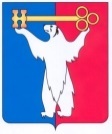 	                АДМИНИСТРАЦИЯ ГОРОДА НОРИЛЬСКА	              КРАСНОЯРСКОГО КРАЯ	             ПОСТАНОВЛЕНИЕ03.07.2020	                            		 г. Норильск 			          № 329О внесении изменений в отдельные постановления Администрации города НорильскаВ соответствии с Федеральным законом от 27.07.2010 № 210-ФЗ 
«Об организации предоставления государственных и муниципальных услуг»,ПОСТАНОВЛЯЮ:1. Внести в Порядок оказания материальной помощи на частичную оплату за обучение, переобучение (получение инвалидом, ребенком-инвалидом профессионального образования), утвержденный постановлением Администрации города Норильска от 31.08.2010 № 346 (далее – Порядок), следующие изменения:1.1. Абзац второй пункта 1.2 Порядка изложить в следующей редакции:««заявитель» - граждане, из числа инвалидов, зарегистрированные по месту жительства на территории муниципального образования город Норильск;».1.2. В пункте 2.2 Порядка:1.2.1. Подпункт «а» изложить в следующей редакции:«а) паспорт или иной документ, удостоверяющий личность заявителя, ребенка-инвалида в возрасте старше 14 лет, родителя, иного законного представителя ребенка-инвалида, представителя (в случае обращения с заявлением законного представителя (представителя));».1.2.2. Дополнить подпунктом «к» следующего содержания:«к) сведения территориального органа Министерства внутренних дел РФ о регистрации заявителя, ребенка-инвалида по месту жительства на территории муниципального образования город Норильск (в случае предоставления иного документа, удостоверяющего личность заявителя, ребенка-инвалида в возрасте старше 14 лет).».1.2.3. Дополнить подпунктом «л» следующего содержания:«л) согласие на обработку персональных данных членов семьи заявителя (их законных представителей) (по форме, согласно приложению № 2 к настоящему Порядку);».1.3. Пункт 2.3.1 Порядка изложить в следующей редакции:«2.3.1. В случае непредставления заявителем документов, указанных в подпунктах «г», «д», «ж», «к» пункта 2.2 настоящего Порядка, самостоятельно, Управлением социальной политики в рамках межведомственного взаимодействия не позднее 5-ти рабочих дней со дня регистрации заявления запрашиваются следующие сведения:- из Государственного учреждения – Управления Пенсионного фонда Российской Федерации в г. Норильске Красноярского края (межрайонное), являющегося оператором федерального реестра инвалидов, либо из федерального учреждения медико-социальной экспертизы о лице, признанном инвалидом;- из муниципального и государственного образовательного учреждения, в котором обучается инвалид, ребенок-инвалид, подтверждающие факт обучения, оплату за обучение;- из территориального органа Министерства внутренних дел РФ о регистрации заявителя, ребенка-инвалида по месту жительства на территории муниципального образования город Норильск (в случае предоставления иного документа, удостоверяющего личность заявителя, ребенка-инвалида в возрасте старше 14 лет).».1.4. В абзаце втором пункта 2.6 Порядка слова «в городе Норильске» исключить.1.5. В пунктах 2.8, 2.9 Порядка слова «в подпунктах «д», «ж»» заменить словами «в подпунктах «г», «д», «ж», «к»».1.6. Пункт 2.9 Порядка дополнить подпунктом «г» следующего содержания:«г) выявление документально подтвержденного факта (признаков) ошибочного или противоправного действия (бездействия) директора Управления социальной политики, специалистов Управления социальной политики при первоначальном отказе в приеме документов, необходимых для назначения материальной помощи, либо в назначении материальной помощи, о чем в письменном виде за подписью директора Управления социальной политики уведомляется заявитель, а также приносятся извинения за доставленные неудобства.».1.7. Дополнить Порядок приложением № 2 «Согласие на обработку персональных данных членов семьи заявителя (их законных представителей)» в редакции согласно приложению № 1 к настоящему постановлению.2. Внести в Административный регламент предоставления муниципальной услуги по оказанию материальной помощи на частичную оплату за обучение, переобучение (получение инвалидом, ребенком-инвалидом профессионального образования), утвержденный постановлением Администрации города Норильска от 18.06.2013 № 292 (далее - Административный регламент), следующие изменения:2.1. Пункт 2.2 Административного регламента изложить в следующей редакции:«2.2. Муниципальную услугу предоставляет муниципальное казенное учреждение «Управление социальной политики» (далее - Управление).».2.2. В пункте 2.6 Административного регламента:2.2.1. Подпункт «б» изложить в следующей редакции:«б) паспорт или иной документ, удостоверяющий личность Заявителя, ребенка-инвалида в возрасте старше 14 лет, родителя, иного законного представителя ребенка-инвалида, представителя (в случае обращения с заявлением законного представителя (представителя));».2.2.2. Дополнить подпунктом «л» следующего содержания:«л) сведения территориального органа Министерства внутренних дел РФ о регистрации Заявителя, ребенка-инвалида по месту жительства на территории муниципального образования город Норильск (в случае предоставления иного документа, удостоверяющего личность Заявителя, ребенка-инвалида в возрасте старше 14 лет);».2.2.3. Дополнить подпунктом «м» следующего содержания:«м) согласие на обработку персональных данных членов семьи Заявителя (их законных представителей) (по форме, согласно приложению № 4 к настоящему Административному регламенту);».2.3. Пункт 2.6.1 Административного регламента изложить в следующей редакции: «2.6.1. В случае непредставления Заявителем документов, указанных в подпунктах «д», «е», «з», «л» пункта 2.6 настоящего Административного регламента, самостоятельно, Управлением в рамках межведомственного взаимодействия не позднее 5-ти рабочих дней со дня регистрации заявления запрашиваются следующие сведения:- из Государственного учреждения – Управления Пенсионного фонда Российской Федерации в г. Норильске Красноярского края (межрайонное), являющегося оператором федерального реестра инвалидов, либо из федерального учреждения медико-социальной экспертизы о лице, признанном инвалидом;- из муниципального и государственного образовательного учреждения, в котором обучается Заявитель, ребенок-инвалид, подтверждающие факт обучения, оплату за обучение;- из территориального органа Министерства внутренних дел РФ о регистрации Заявителя, ребенка-инвалида по месту жительства на территории муниципального образования город Норильск (в случае предоставления иного документа, удостоверяющего личность Заявителя, ребенка-инвалида в возрасте старше 14 лет).».2.4. В пунктах 2.7, 2.9, 3.3 Административного регламента слова «в подпунктах «е», «з»» заменить словами «в подпунктах «д», «е», «з», «л»».2.5. Пункт 2.9 Административного регламента дополнить подпунктом «г» следующего содержания:«г) выявление документально подтвержденного факта (признаков) ошибочного или противоправного действия (бездействия) директора Управления, специалистов Управления при первоначальном отказе в приеме документов, необходимых для предоставления муниципальной услуги, либо в предоставлении муниципальной услуги, о чем в письменном виде за подписью директора Управления уведомляется Заявитель, а также приносятся извинения за доставленные неудобства.».2.6. Дополнить Административный регламент приложением № 4 «Согласие на обработку персональных данных членов семьи Заявителя (их законных представителей)» в редакции согласно приложению № 2 к настоящему постановлению.3. Опубликовать настоящее постановление в газете «Заполярная правда» и разместить его на официальном сайте муниципального образования город Норильск.4. Настоящее постановление вступает в силу после его официального опубликования в газете «Заполярная правда», за исключением абзаца второго пункта 1.3, пункта 1.5 (в части документа, указанного в подпункте «г» пункта 2.2 Порядка), абзаца второго пункта 2.3, пункта 2.4 (в части документа, указанного в подпункте «д» пункта 2.6 Административного регламента), абзацев третьих пунктов 1.3, 2.3 настоящего постановления, вступающих в силу после официального опубликования настоящего постановления в газете «Заполярная правда» и распространяющих свое действие на правоотношения, возникшие с 01.07.2020.Глава города Норильска							              Р.В. АхметчинПриложение № 1к постановлению Администрации города Норильскаот 03.07.2020 № 329Приложение № 2к Порядку оказания материальной помощи на частичную оплату за обучение, переобучение (получение инвалидом, ребенком-инвалидом профессионального образования), утвержденному постановлением Администрации города Норильска от 31.08.2010 № 346                                   			 от ______________________________________                                  			      ______________________________________                               			            зарегистрированного (ой) по адресу:                                   			  г. Норильск, район _____________________                              			             ул. ___________________, д. ___, кв. ___                                  			  проживающего (ей) по адресу:                                   			  г. Норильск, район _____________________                                   			  ул. ___________________, д. ___, кв. ___                                  			  тел. ___________________________________                                                                   дата рождения __________________________данные документа, удостоверяющего личность:                                   			  серия ______________, № ________________                                  			  выдан: когда ___________________________                                 			  кем ____________________________________Согласиена обработку персональных данных членов семьи заявителя (их законных представителей)    Я, ___________________________________________________________________,(фамилия, имя, отчество (последнее – при наличии)выражаю свое согласие на обработку _______________________________________,          				    			 (наименование учреждения)расположенного по адресу:________________________________________________,моих персональных данных/персональных данных моего несовершеннолетнего ребенка   					 (нужное подчеркнуть)_______________________________________________________________________, (фамилия, имя, отчество (последнее – при наличии)в том числе: - фамилии, имени, отчества; номера и серии документа, удостоверяющего личность, сведений о дате его выдачи и выдавшем органе; года, месяца, даты и места рождения; адреса проживания; сведений о доходах; и иных персональных данных, содержащихся в представленных документах, а именно совершение _______________________________________________________________________ 	(наименование учреждения)действий, предусмотренных пунктом 3 части первой статьи 3 Федерального закона от 27.07.2006 № 152-ФЗ «О персональных данных»: любых действий (операций) или совокупности действий (операций), совершаемых с использованием средств автоматизации или без использования таких средств с персональными данными, включая сбор, запись, систематизацию, накопление, хранение, уточнение (обновление, изменение), извлечение, использование, передачу (распространение, предоставление, доступ), обезличивание, блокирование, удаление, уничтожение персональных данных с целью предоставления _______________________________________________________________________.                  			(наименование материальной помощи)Настоящее согласие вступает в силу со дня его подписания и действует до истечения сроков хранения соответствующей информации или документов, содержащих указанную информацию, определяемых в соответствии с законодательством Российской Федерации. Согласие может быть отозвано мною в любое время на основании моего письменного заявления.    «__» ____________ ____ г.   ___________   _________________________________         (дата)                                          (подпись)                                    (расшифровка)  <*> Я, ________________________________________________________________, (фамилия, имя, отчество (последнее - при наличии)согласен(на) на обработку персональных данных моего ребенка _______________________________________________________________________.                                      (фамилия, имя, отчество (последнее - при наличии) несовершеннолетнего    «__» ____________ ____ г.   __________   _________________________________         (дата)                                          (подпись)                                    (расшифровка)--------------------------------<*> Заполняется родителем (законным представителем) несовершеннолетнего ребенка в возрасте от 14 до 18 лет.Приложение № 2к постановлению Администрации города Норильскаот 03.07.2020  № 329Приложение № 4к Административному регламенту предоставления муниципальной услуги по оказанию материальной помощи на частичную оплату за обучение, переобучение (получение инвалидом, ребенком-инвалидом профессионального образования), утвержденному постановлением Администрации города Норильска от 18.06.2013 № 292                                   			 от ______________________________________                                  			      ______________________________________                               			            зарегистрированного (ой) по адресу:                                   			  г. Норильск, район _____________________                              			             ул. ___________________, д. ___, кв. ___                                  			  проживающего (ей) по адресу:                                   			  г. Норильск, район _____________________                                   			  ул. ___________________, д. ___, кв. ___                                  			  тел. ___________________________________                                                                   дата рождения __________________________данные документа, удостоверяющего личность:                                   			  серия ______________, № ________________                                  			  выдан: когда ___________________________                                 			  кем ____________________________________Согласиена обработку персональных данных членов семьи Заявителя (их законных представителей)    Я, ___________________________________________________________________,(фамилия, имя, отчество (последнее – при наличии)выражаю свое согласие на обработку _______________________________________,          				    			 (наименование Управления)расположенного по адресу:________________________________________________,моих персональных данных/персональных данных моего несовершеннолетнего ребенка   					 (нужное подчеркнуть)_______________________________________________________________________, (фамилия, имя, отчество (последнее – при наличии)в том числе: - фамилии, имени, отчества; номера и серии документа, удостоверяющего личность, сведений о дате его выдачи и выдавшем органе; года, месяца, даты и места рождения; адреса проживания; сведений о доходах; и иных персональных данных, содержащихся в представленных документах, а именно совершение _______________________________________________________________________ 	(наименование Управления)действий, предусмотренных пунктом 3 части первой статьи 3 Федерального закона от 27.07.2006 № 152-ФЗ «О персональных данных»: любых действий (операций) или совокупности действий (операций), совершаемых с использованием средств автоматизации или без использования таких средств с персональными данными, включая сбор, запись, систематизацию, накопление, хранение, уточнение (обновление, изменение), извлечение, использование, передачу (распространение, предоставление, доступ), обезличивание, блокирование, удаление, уничтожение персональных данных с целью предоставления _______________________________________________________________________.                  			(наименование муниципальной услуги)Настоящее согласие вступает в силу со дня его подписания и действует до истечения сроков хранения соответствующей информации или документов, содержащих указанную информацию, определяемых в соответствии с законодательством Российской Федерации. Согласие может быть отозвано мною в любое время на основании моего письменного заявления.    «__» ____________ ____ г.   ___________   _________________________________         (дата)                                          (подпись)                                    (расшифровка)  <*> Я, ________________________________________________________________, (фамилия, имя, отчество (последнее - при наличии)согласен(на) на обработку персональных данных моего ребенка _______________________________________________________________________.                                      (фамилия, имя, отчество (последнее - при наличии) несовершеннолетнего    «__» ____________ ____ г.   __________   _________________________________         (дата)                                          (подпись)                                    (расшифровка)--------------------------------<*> Заполняется родителем (законным представителем) несовершеннолетнего ребенка в возрасте от 14 до 18 лет.